ИНСЦЕНИРОВКА СКАЗКИ ДЛЯ МАЛЫШЕЙ «ТЕРЕМОК»«Театр – это волшебный мир.
Он дает уроки красоты, морали
и нравственности.
А чем они богаче, тем успешнее
идет развитие духовного мира детей…»
Б. М. ТепловТеатр, как известно, любят и дети, и взрослые. Его возможности многообразны, а сила воздействия велика. Это один из самых доступных видов искусства для детей, помогающий решить многие актуальные проблемы педагогики и психологии, связанные с художественным образованием и воспитанием, формированием эстетического вкуса, нравственным воспитанием, развитием коммуникативных качеств личности, воспитанием воли, развитием памяти, воображения, фантазии, речи, созданию положительного настроения, решением конфликтных ситуаций через игру. Именно поэтому воспитатели старшей группы «Солнышко» Копытова Татьяна Ивановна и Лобанова Анна Сергеевна совместно с детьми отправились в младшую группу «Радуга» для показа сказки на новый лад по русской народной сказке «Теремок». Дети старшей группы показали сказку «Теремок», своим маленьким друзьям дошкольникам младших групп. Как же дети – артисты старались, а дети зрители им хлопали и радовались за гостеприимную мышку, за весёлого зайчика, за красавицу лису, за добрую лягушку, каждый персонаж понравился по - своему.Эту сказку можно показать в свободное время, привлечь для показа сказки новых детей старших групп, малышам особенно нравятся сказки,в которых роли исполняют дети. Малыши оказались в восторге.Такие совместные мероприятия сближают младших и старших дошкольников. Старшие чувствуют ответственность, а малыши заботу о них. Организуя такой досуг детей, следует помнить, что дети осваивают опыт сотрудничества, содействует формированию уважительного отношения к педагогам, симпатии к другим детям, доброжелательного и заботливого отношения к младшим, уважения к старшим, а также умение понимать состояние и мотивы поступков других и соответственно на них реагировать. Все это без сомнения поможет детям в дальнейшем легко строить отношения с другими людьми, как с взрослыми, так и со сверстниками и детьми младшего возраста.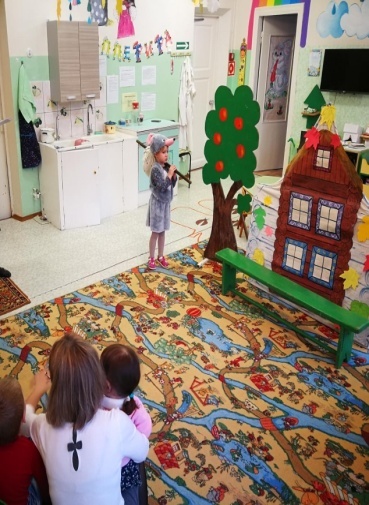 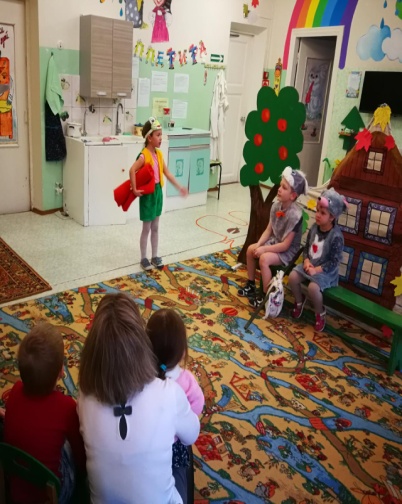 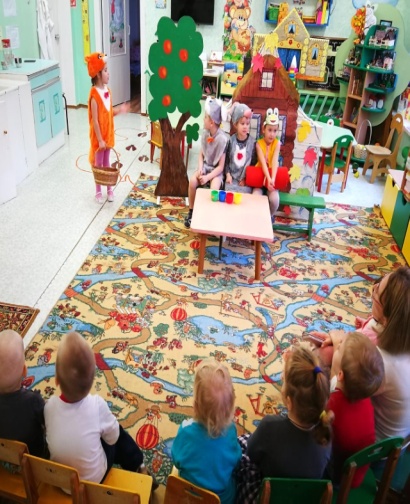 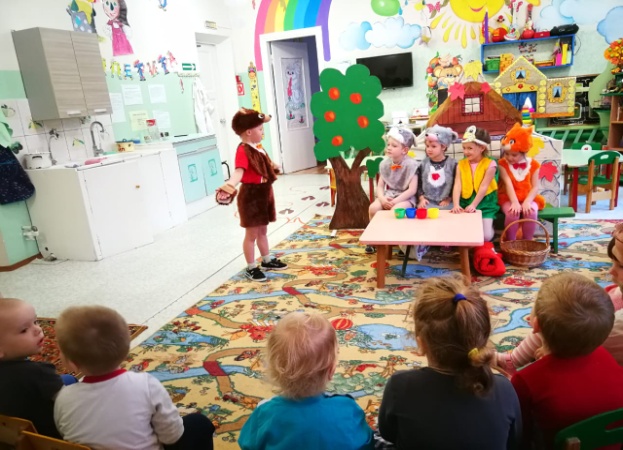 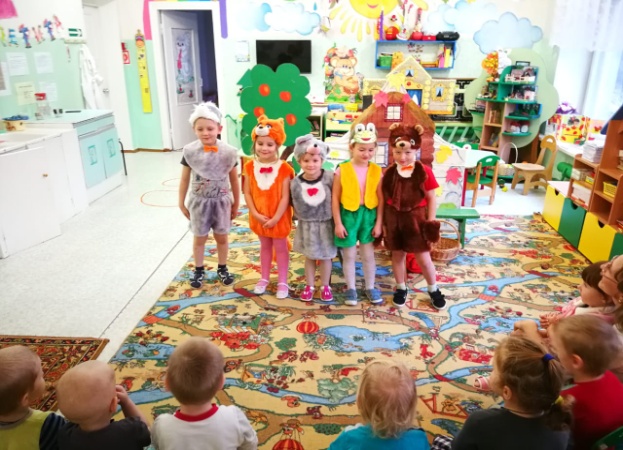 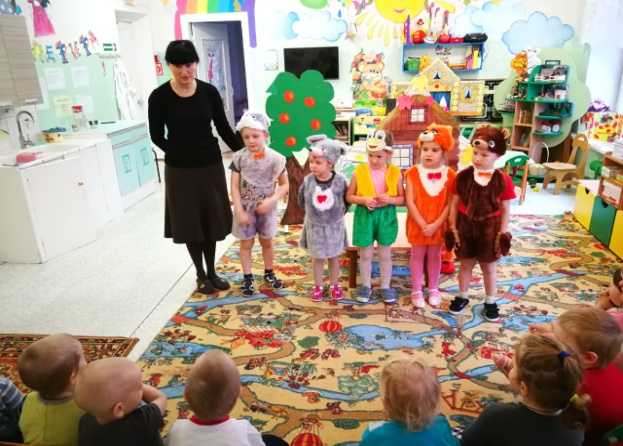 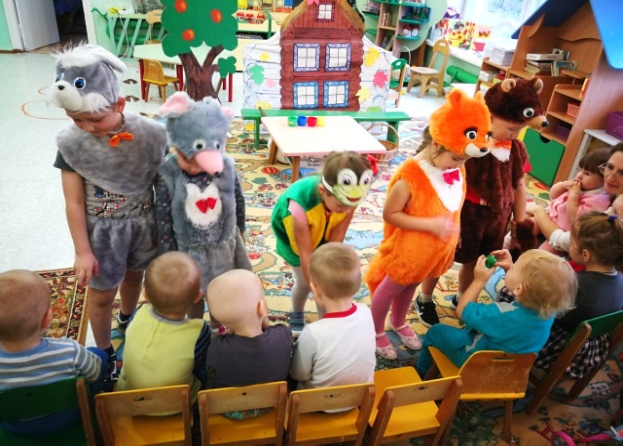 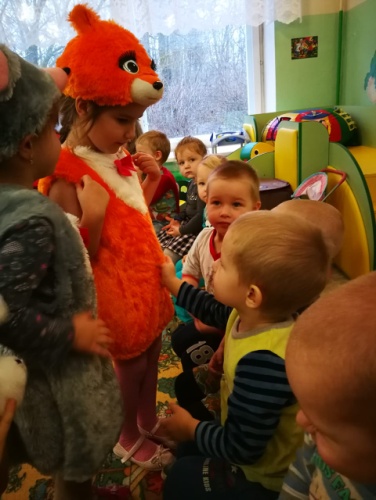 